                                      - LES FADAS - 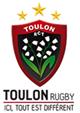 L’abonnement donne accès à 13 matchs de championnat de Top 14 et 3 matchs de poule de la Coupe d’Europe à domicile. En cas de délocalisation, le RCT s’engage à fournir une place équivalente.NUMERO D’ABONNE : _______________________	 (Obligatoire pour réabonnement- Coordonnées Acheteur                                              M ☐ 	Mme ☐ 	  NOM : ……………………………………………………………………………………............................................................  Prénom : ……………………………………………………………………………………………… Date de Naissance : ….......... /……….… /………………..……  Adresse : …………………………………………………………………………………………………................................. ……………………………………………………………………………………………………………………......................................……………………………………………………………………………………………………………………………………………….. Code Postal : ……………………………….. Ville : ……………………………………………….............................. Mobile: ……......   ……..…..   …..……..   ……..…..   ……....... (Permet au RCT de vous envoyer des SMS)Email :…………………………………………………………………….............................................................................. (Permet au RCT de vous envoyer des newsletters)- Coordonnées Porteur de l’abonnement M ☐ 	Mme ☐ 	  NOM : ……………………………………………………………………………………............................................................  Prénom : ………………………………………………………………………………………………………………………….. Date de Naissance : ….......... /……….… /………………..…… Mobile: ……......   ……..…..   …..……..   ……..…..   ……....... (Permet au RCT de vous envoyer des SMS)Email :…………………………………………………………………….............................................................................. (Permet au RCT de vous envoyer des newsletters) ☐ Non, je ne souhaite pas recevoir d’informations relatives au RCT - Placement  TRIBUNE : 				TRAVEE : 			RANG : 			PLACE :  - Récapitulatif commande 	Modalité de paiement : ce jour en  TOTAL : …………….….….€		☐ CB ……. Fois	 Chèque ☐	Espèces ☐		CB ☐Prélèvement chaque mois le jour de l’enregistrement informatique de l’abonnementNuméro de Carte (16 chiffres) … … … … - … … … … - … … … … - … … … … Date d’expiration : …….. / 20…Cryptogramme (3 chiffres) : … … … Fait le : SIGNATURE : 